SAĞLIK BİLİMLERİ ENSTİTÜSÜ MÜDÜRLÜĞÜNE………………….. Programı’na kayıtlı …………… numaralı öğrencisiyim. Aşağıda belirtmiş olduğum dersin/derslerin ara sınav / yarıyıl sonu sınav sonucunun tekrar değerlendirilmesi hususunu;	         Gereğini arz ederim.                                                                                                                                                 …./…../……                                                                                                                                                        İmza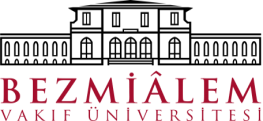 SAĞLIK BİLİMLERİ ENSTİTÜSÜSınav Sonucu İtirazıDoküman NoSAĞLIK BİLİMLERİ ENSTİTÜSÜSınav Sonucu İtirazıİlk Yayın Tarihi SAĞLIK BİLİMLERİ ENSTİTÜSÜSınav Sonucu İtirazıRevizyon Tarihi SAĞLIK BİLİMLERİ ENSTİTÜSÜSınav Sonucu İtirazıRevizyon No SAĞLIK BİLİMLERİ ENSTİTÜSÜSınav Sonucu İtirazıSayfa1/1Ders KoduDersin AdıDersi Veren Öğretim ÜyesiEğitim ÖğretimEğitim ÖğretimSınav NotuSınav NotuDers KoduDersin AdıDersi Veren Öğretim ÜyesiYılıYarıyılıRakamlaYazıyla